Election Notice Of Contests and Referenda GRANVILLE BOARD OF ELECTIONS (11/06/2018)GRANVILLE BOARD OF ELECTIONS (11/06/2018)CANDIDATE NAME	NAME ON BALLOT	PARTY US HOUSE OF REPRESENTATIVES DISTRICT01ROGER ALLISON	Roger W. Allison	REPGEORGE BUTTERFIELD	G. K. Butterfield	DEMNC STATE SENATE DISTRICT 22RICKEY PADGETT	Rickey (Rick) Padgett	REPRAYMOND UBINGER	Ray Ubinger	LIBJAMES WOODARD	Mike Woodard	DEMNC HOUSE OF REPRESENTATIVES DISTRICT 002DISTRICT ATTORNEY DISTRICT 10MICHAEL WATERS	Mike Waters	DEMNC SUPREME COURT ASSOCIATE JUSTICE SEAT 1GRANVILLE BOARD OF ELECTIONS (11/06/2018)CANDIDATE NAME	NAME ON BALLOT	PARTY GRANVILLE COUNTY BOARD OFCOMMISSIONERS DISTRICT 2CONSERVATION DISTRICT SUPERVISORMATTHEW GROOMS	Matthew H. GroomsJAMES JONES	James J. JonesCARL WESTER	C. Britt WesterJASON DIXON	Jason West DixonCHOICE	DESCRIPTIONTBD SL2018-96 HUNT AND FISHFor	Constitutional amendment protecting the right of the people to hunt, fish, and harvest wildlife.Against	Constitutional amendment protecting the right of the people to hunt, fish, and harvest wildlife.TBD SL2018-110 VICTIMS RIGHTSFor	Constitutional amendment to strengthen protections for victims of crime; to establish certain absolute basic rights for victims; and to ensure the enforcement of these rights.Against	Constitutional amendment to strengthen protections for victims of crime; to establish certain absolute basic rights for victims; and to ensure the enforcement of these rights.TBD SL2018-117 ETHICS AND ELECTIONSFor	Constitutional amendment to establish a bipartisan Board of Ethics and Elections to administer ethics and election laws, to clarify the appointment authority of the Legislative and the Judicial Branches, and to prohibit legislators from serving on boards and commissions exercising executive or judicial authority.Against	Constitutional amendment to establish a bipartisan Board of Ethics and Elections to administer ethics and election laws, to clarify the appointment authority of the Legislative and the Judicial Branches, and to prohibit legislators from serving on boards and commissions exercising executive or judicial authority.TBD SL2018-118 JUDICIAL VACANCYFor	Constitutional amendment to implement a nonpartisan merit-based system that relies on professional qualifications instead of political influence when nominating Justices and judges to be selected to fill vacancies that occur between judicial elections.Against	Constitutional amendment to implement a nonpartisan merit-based system that relies on professional qualifications instead of political influence when nominating Justices and judges to be selected to fill vacancies that occur between judicial elections.TBD SL2018-119 MAXIMUM TAX RATEFor	Constitutional amendment to reduce the income tax rate in North Carolina to a maximum allowable rate of seven percent (7%).Against	Constitutional amendment to reduce the income tax rate in North Carolina to a maximum allowable rate of seven percent (7%).TBD SL2018-128 REQUIRE PHOTO IDFor	Constitutional amendment to require voters to provide photo identification before voting in person.Against	Constitutional amendment to require voters to provide photo identification before voting in person.DARRYL MOSSLAWRENCE YARBOROUGHDarryl D. MossLarry YarboroughDEMREPNC HOUSE OF REPRESENTATIVES DISTRICT 032NC HOUSE OF REPRESENTATIVES DISTRICT 032NC HOUSE OF REPRESENTATIVES DISTRICT 032TERRY GARRISONTerry GarrisonDEMROBERT SHINGLERRobert ShinglerREPBARBARA JACKSONCHRISTOPHER ANGLIN ANITA EARLSBarbara JacksonChristopher (Chris) Anglin Anita EarlsREPREP DEMNC COURT OF APPEALS JUDGE SEAT 1ANDREW HEATHAndrew T. HeathREPJOHN ARROWOODJohn S. ArrowoodDEMNC COURT OF APPEALS JUDGE SEAT 2JEFFERSON GRIFFINJefferson G. GriffinREPTOBIAS HAMPSONTobias (Toby) HampsonDEMSANDRA RAYSandra Alice RayREPNC COURT OF APPEALS JUDGE SEAT 3SIDNEY KITCHENChuck KitchenREPMICHAEL MONACOMichael Monaco, Sr.LIBALLEGRA COLLINSAllegra Katherine CollinsDEMNC SUPERIOR COURT JUDGE DISTRICT 09 SEAT 1STEVEN HIGHTSteven E. HightDEMPAUL ROSSPaul RossDEMLAWRENCE TICKLELawrence TickleDEMJOHN DUNLOWJohn DunlowREPNC SUPERIOR COURT JUDGE DISTRICT 09 SEAT 2CYNTHIA STURGESCindy SturgesREPMITCHELL STYERSMitchell StyersDEMCAROLYN THOMPSONCarolyn J. ThompsonDEMDAVID SMITHGRANVILLE COUNTY BOARD OFDavid T. SmithDEMCOMMISSIONERS DISTRICT 6TIMOTHY KARANTim KaranREPLAHOMA ROMOCKILaHoma Smith RomockiDEMGRANVILLE COUNTY BOARD OF COMMISSIONERS DISTRICT 7EDGAR SMOAKEdgar G. SmoakDEMNICOLE TATUMNicole TatumREPGRANVILLE COUNTY CLERK OF SUPERIOR COURTGRANVILLE COUNTY CLERK OF SUPERIOR COURTGRANVILLE COUNTY CLERK OF SUPERIOR COURTJAMES WASHINGTONYancey WashingtonDEMGRANVILLE COUNTY SHERIFFBRINDELL WILKINSBrindell B. Wilkins, Jr.DEMGRANVILLE SOIL AND WATER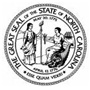 